A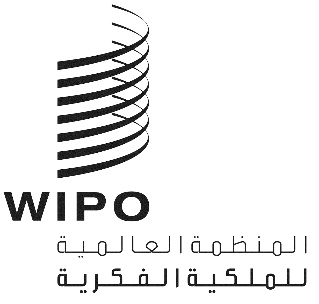 CWS/9/7الأصل: بالإنكليزيةالتاريخ: 5 أكتوبر 2021اللجنة المعنية بمعايير الويبوالدورة التاسعةجنيف، من 1 إلى 5 نوفمبر 2021تقرير فرقة العمل المعنية بسلاسل الكتل (المهمة رقم 59)وثيقة من إعداد المشرفين المتشاركين على فرقة العمل المعنية بسلاسل الكتلمقدمةاستلمت اللجنة المعنية بمعايير الويبو (اللجنة)، في دورتها الثامنة التي عُقدت في نوفمبر 2020، تقريرًا مرحليًا عن العمل الذي أنجزته فرقة العمل المعنية بسلاسل الكتل أعده المشرفان المتشاركان على فرقة العمل، أي مكتب أستراليا للملكية الفكرية والدائرة الاتحادية للملكية الفكرية (Rospatent) (انظر الوثيقة CWS/8/15).وشجعت لجنة المعايير مكاتب الملكية الفكرية على المشاركة في مناقشات فرقة العمل المعنية بسلاسل الكتل وأشارت إلى الفوائد الكبيرة الناجمة عن التعاون مع القطاع الخاص والجامعات والمنظمات غير الحكومية. (انظر الفقرات من 96 إلى 99 من الوثيقة CWS/8/24).وواصلت فرقة العمل عملها في إطار المهمة رقم 59 وبيان النطاق المتفق عليه للمعيار الجديد بشأن استخدام سلاسل الكتل في مجال الملكية الفكرية على النحو التالي:وصف المهمة (كما اعتمدت في الدورة السابعة للجنة المعايير):استكشاف إمكانية استخدام تكنولوجيا سلسلة الكتل في عمليات توفير الحماية بموجب حقوق الملكية الفكرية، ومعالجة المعلومات المتعلقة بعناصر الملكية الفكرية واستخدامها؛وجمع معلومات عن التطورات التي شهدتها مكاتب الملكية الفكرية فيما يتعلق باستخدام سلسلة الكتل وتجربتها، وتقييم معايير الصناعة الحالية بشأن سلسلة الكتل، والنظر في جدواها وإمكانية تطبيقها في مكاتب الملكية الصناعية؛ووضع نماذج مرجعية لاستخدام تكنولوجيا سلسلة الكتل في مجال الملكية الفكرية، بما في ذلك وضع مبادئ توجيهية وممارسات مشتركة، واستخدام مصطلحات كإطار يدعم التعاون والمشاريع المشتركة ويثبت صحة المفهوم؛وإعداد اقتراح بشأن معيار جديد للويبو يدعم التطبيق المحتمل لتكنولوجيا سلسلة الكتل في إطار النظم الإيكولوجية للملكية الفكرية".بيان النطاق:"يهدف هذا المعيار إلى توجيه مكاتب الملكية الفكرية والمنظمات الأخرى التي تحتاج إلى إدارة بيانات الملكية الفكرية وتخزينها ومعالجتها وتبادلها ونشرها باستخدام سلسة الكتل. والغرض من استخدام هذا المعيار هو تبسيط عملية تنفيذ سلسلة الكتل وتسريعها بطريقة قابلة للتشغيل المتبادل داخل النظم الإيكولوجية للملكية الفكرية". (انظر الفقرة 67 من الوثيقة CWS/7/29).التقرير المرحلياستكشاف إمكانيات تكنولوجيا سلسلة الكتلمنذ الدورة الثامنة للجنة، أحرز المكتب الدولي تقدمًا بشأن إعداد ورقة عمل عن سلسلة الكتل للنظم الإيكولوجية للملكية الفكرية. وتحيط فرقة العمل علمًا بأن هذه الورقة وثيقة شاملة توفر دراسة للنظم الإيكولوجية للملكية الفكرية والعديد من حالات الاستخدام، سواء كان الاستخدام أفقيًا (موجه نحو التكنولوجيا أو المنصة) أو رأسيًا (موجه نحو العملية التجارية أو الوظيفة). واستند ذلك إلى البحث المكثف الذي أجري في الفترة 2019-2021. واستعرضت فرقة العمل مشاريع الورقات وقدمت تعليقات عليها.جمع المعلوماتفي عام 2021، واصلت فرقة العمل المعنية بسلاسل الكتل استكشاف حالات الاستخدام الحقيقي والتطورات الجارية في مكاتب الملكية الفكرية. ولعل أهم تطبيقين لتكنولوجيا سلسلة الكتل هما العمل الجاري لمكتب الاتحاد الأوروبي للملكية الفكرية بشأن سجل العلامات التجارية والتصاميم، ومنصة Rospatent الرقمية الموزعة لإدارة حقوق الملكية الفكرية، والتي هي قيد التشغيل التجريبي.وخلال الفترة 2020/21، عقدت فرقة العمل ثلاثة اجتماعات افتراضية في أكتوبر 2020 ومارس 2021 ويوليو 2021. وفي اجتماع مارس، استعرضت فرقة العمل وفحصت أربع مهام فرعية مطروحة:التنظيم، وتركز هذه المهمة على استكشاف تنسيق الأطر التنظيمية؛الحوكمة، وتركز هذه المهمة على التوافق بين هياكل حوكمة سلسلة الكتل من أجل التشغيل البيني فيما بين الحلول القائمة على سلسلة الكتل؛المعايير التقنية، وتركز هذه المهمة على إنشاء معايير تقنية مشتركة، وخاصة التوحيد التقني لتكنولوجيا سلسلة الكتل داخل النظم الإيكولوجية للملكية الفكرية؛ حالات الاستخدام، وتركز هذه المهمة على مجموعة حالات استخدام سلسلة الكتل المحتملة، مع وصف فوائدها. وناقشت فرقة العمل أيضا نماذج الشراكة بين القطاعين العام والخاص. ونتيجة لذلك، قد تنظر فرقة العمل المعنية بسلاسل الكتل في توفير منتدى آخر لاختيار مواد لتقاسمها مع مراقبي القطاع الخاص. وقدم المشرفان على فرقة العمل أيضًا تحديثًا بشأن تطوير معيار الويبو الجديد بشأن سلسلة الكتل، وأجريا مناقشات مائدة مستديرة حول أنشطة سلسلة الكتل وحالات الاستخدام المحتملة.وفي يوليو 2021، عقدت فرقة العمل الجولة الثانية من المناقشات التي ركزت على مشروع ورقة عمل الويبو بشأن تكنولوجيا سلسلة الكتل، ومشروع معيار سلسلة الكتل، وخطة عمل فرقة العمل المعنية بسلاسل الكتل، بالإضافة إلى مناقشة خطط تنظيم ندوة على الإنترنت في سبتمبر 2021. وقدم المشرفان على فرقة العمل تحديثًا عن الحالة الحالية لمشروع معيار سلسلة الكتل، وعرضا حالات الاستخدام الوجيهة التي نفذتها مكاتب الملكية الفكرية.نموذج مرجعيتتضمن ورقة عمل المكتب الدولي مرفقًا يتناول سلسلة الكتل لجميع النظم الإيكولوجية للملكية الفكرية، والذي ينظر في النظم الإيكولوجية والأماكن التي قد تكون فيها تطبيقات سلسلة الكتل مفيدة. على سبيل المثال، قد تكون تطبيقات سلسلة الكتل مفيدة كنظام لإدارة الهوية لا يتحكم فيه نظام قانوني أو كيان بعينهما، ولكن يمكن الوصول إليه من قبل أي طرف في النظم الإيكولوجية، مما يوفر هوية موحدة يستخدمها جميع المشاركين في النظم الإيكولوجية.ولا يزال العمل على فهم التكنولوجيا وتكوينات النظام التي تعتبر ملائمة لتطبيقات سلسلة الكتل من المجالات التي ترصدها فرقة العمل. ونظرًا لعدم وجود أمثلة كافية ومجموعة متنوعة من الحلول الممكنة، سيكون من السابق لأوانه البدء في تقديم توصيات تفصيلية في هذه المرحلة.اقتراح معيار جديدتقدم العمل بشأن معيار جديد للويبو ووُزع مشروع المعيار داخل فرقة العمل للتعليق عليه. ويتطلع مشروع معيار سلسلة الكتل إلى توفير مصطلحات وتعريفات قياسية وإرشادات حول المشكلات المتعلقة بالتكوين العالي المستوى ومجالات تطوير سلسلة الكتل لجعل هذا النظام مستدامًا.ندوة عبر الإنترنتشاركت فرقة العمل المعنية بسلاسل الكتل في ندوة الويبو عبر الإنترنت حول استخدام سلاسل الكتل في مجال الملكية الفكرية، والتي نظمها المكتب الدولي في 28 سبتمبر 2021. وكان الهدف من الندوة عبر الإنترنت شرح محتويات ونطاق ورقة العمل ومناقشة حالات الاستخدام المحتملة لتكنولوجيا سلسلة الكتل في مجالات الملكية الفكرية التي تتناولها ورقة العمل. كما قدمت الندوة عبر الإنترنت المعيار الجديد المقترح بهدف التماس الملاحظات والمدخلات من أجل جمهور أوسع. وقدم أعضاء فرقة العمل من ROSPATENT عرضًا غنيًا بالمعلومات حول منصتهم الرقمية الموزعة الجديدة لإدارة حقوق الملكية الفكرية، وكذلك فعل مكتب الاتحاد الأوروبي للملكية الفكرية بشأن تطوير سجل العلامات التجارية/التصاميم المتعدد المكاتب، إلى جانب عروض أخرى. فضلاً عن لك، قدمت مكاتب الملكية الفكرية مشروع تعريفات النظم الإيكولوجية للملكية الفكرية وسلسلة قيمة الملكية الفكرية للمشروع. خارطة الطريق وخطة العمل الخاصة بـفرقة العمل المعنية بسلاسل الكتلوضعت فرقة العمل المعنية بسلاسل الكتل خارطة طريق لإعداد اقتراح عن معيار الويبو الجديد يدعم الاستخدام المحتمل لتكنولوجيا سلاسل الكتل في النظم الإيكولوجية للملكية الفكرية وستواصل العمل على إعداد المعيار الجديد كما هو موضح أدناه.خارطة الطريق الخاصة بفرقة العمل المعنية بسلاسل الكتل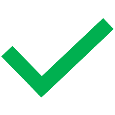 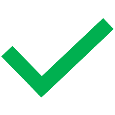 مشروع خطة العمل 2020/2021إن لجنة المعايير مدعوة إلى الإحاطة علما بمضمون هذه الوثيقة[نهاية الوثيقة]الجولةالإجراءتاريخ الإنجاز المقررمنجزمؤجلوثائق سلسلة الكتل2021 - 1دعم مشروع ورقة العمل مع فرقة العملوثائق سلسلة الكتل2021 - 1إطلاع فرقة العمل على مشروع معيار سلسلة الكتلوثائق سلسلة الكتل2021 - 1استعراض مشروع ورقة العمل ندوة سلسلة الكتل2021 - 2دعم الندوة المقامة عبر الإنترنت عن سلسلة الكتل لإطلاق ورقة عمل الويبو عن سلسلة الكتل للنظم الإيكولوجية للملكية الفكرية28 سبتمبرالدورة 9 للجنة2021 - 3إعداد التقرير للدورة 9 للجنة30 سبتمبرالدورة 9 للجنة2021 - 3الدورة 9 للجنةنوفمبرالدورة 9 للجنة2021 - 3إدخال مزيد من التعديل والتطوير على المعيار من أجل الانتهاء منه وتقديمه في الدورة 10 للجنة2021 - 2022